Temat: Suma początkowych wyrazów ciągu geometrycznego.Cele edukacyjne:obliczanie sumy n początkowych wyrazów ciągu geometrycznego stosowanie wzoru na sumę n początkowych wyrazów ciągu geometrycznego do rozwiązywania zadań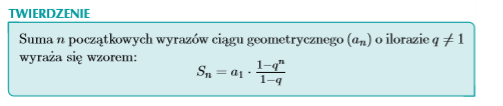 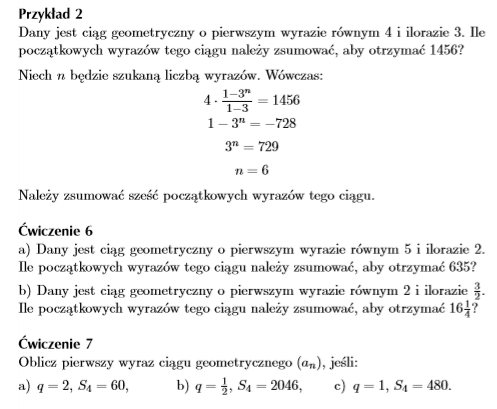 